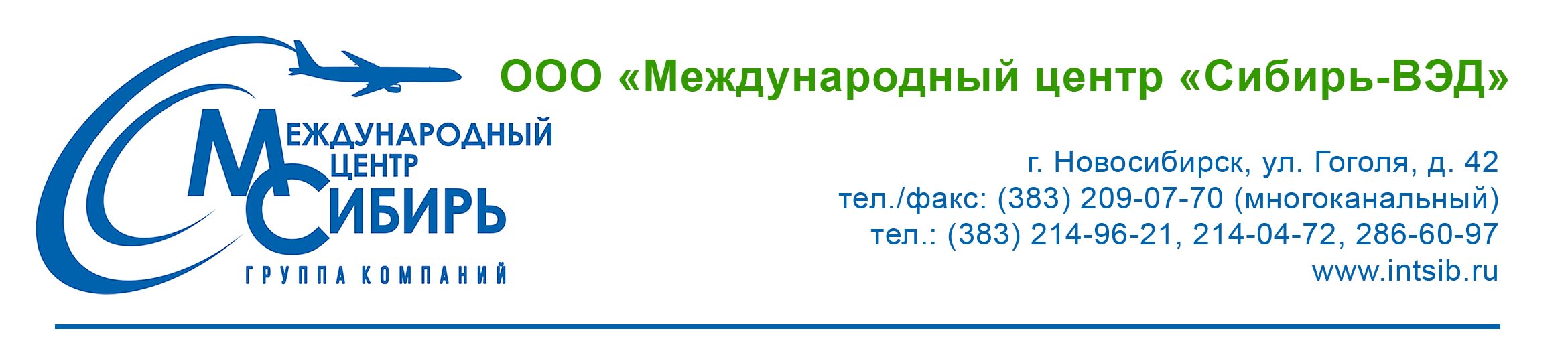 КОММЕРЧЕСКОЕ ПРЕДЛОЖЕНИЕ商业提案	Предлагаем к рассмотрению цены на поставку лузги гречихи урожая 2017 -2018 года  Сибирский Федеральный округ, с учетом доставки до г. Шанхай. Срок поставки  в КНР составляет 23-30 дней с момента получения оплаты заводу – изготовителю.我们考虑供应 2017年 – 2018 年西伯利亚联邦区的稻壳荞麦收获价格，包括送货到上海。 从收到付款到制造商，中国的交货时间为23-30天。Если учесть тот факт, что производство гречихи в Китае за последние пятнадцать лет сократилось практически вдвое, и продолжает неуклонно сокращаться, а потребность в ней постоянно увеличивается, спрос на сырье в ближайшие годы будет стабильным. 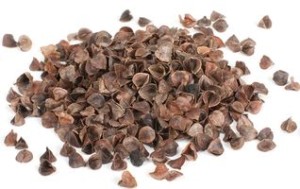 如果我们考虑到中国荞麦皮产量在过去十五年几乎减半，并且继续稳步下降，对其的需求不断增加，未来几年原料需求将保持稳定。Стоимость за транспортно экспедиционное обслуживание 5 % от стоимости поставки. Генеральный директорООО «Международный центр «Сибирь-ВЭД»				А.Н. КурмакаевНаименование名Наименование名Процент целостности коробочки 盒子的完整性百分比Процент целостности коробочки 盒子的完整性百分比Процент целостности коробочки 盒子的完整性百分比Процент частоты 频率百分比Процент частоты 频率百分比Процент влажности湿度百分比Процент влажности湿度百分比Объем производства/месяц тонн 产量/月吨Объем производства/месяц тонн 产量/月吨Объем производства/месяц тонн 产量/月吨Цена EXW Новосибирск /тонны 价格EXW新西伯利亚/吨Цена EXW Новосибирск /тонны 价格EXW新西伯利亚/吨Цена EXW Новосибирск /тонны 价格EXW新西伯利亚/吨Упаковка 填料Упаковка 填料40’HC40’HCЦена CFR Шанхай / тонны价格CFR上海/吨Цена CFR Шанхай / тонны价格CFR上海/吨Лузга гречихи荞麦壳Лузга гречихи荞麦壳60% -70%60% -70%60% -70%98 %98 %12 %12 %20020020067.23$67.23$67.23$Мешок 16 кг. 大袋16公斤。Мешок 16 кг. 大袋16公斤。11 – 12 тонн11 – 12 тонн297.23$297.23$Лузга гречихи荞麦壳Лузга гречихи荞麦壳30 % - 50%30 % - 50%30 % - 50%93 %93 %12 %12 %40040040030.10$30.10$30.10$Мешок 16 кг. 大袋16公斤。Мешок 16 кг. 大袋16公斤。11 – 12 тонн11 – 12 тонн260.10$260.10$